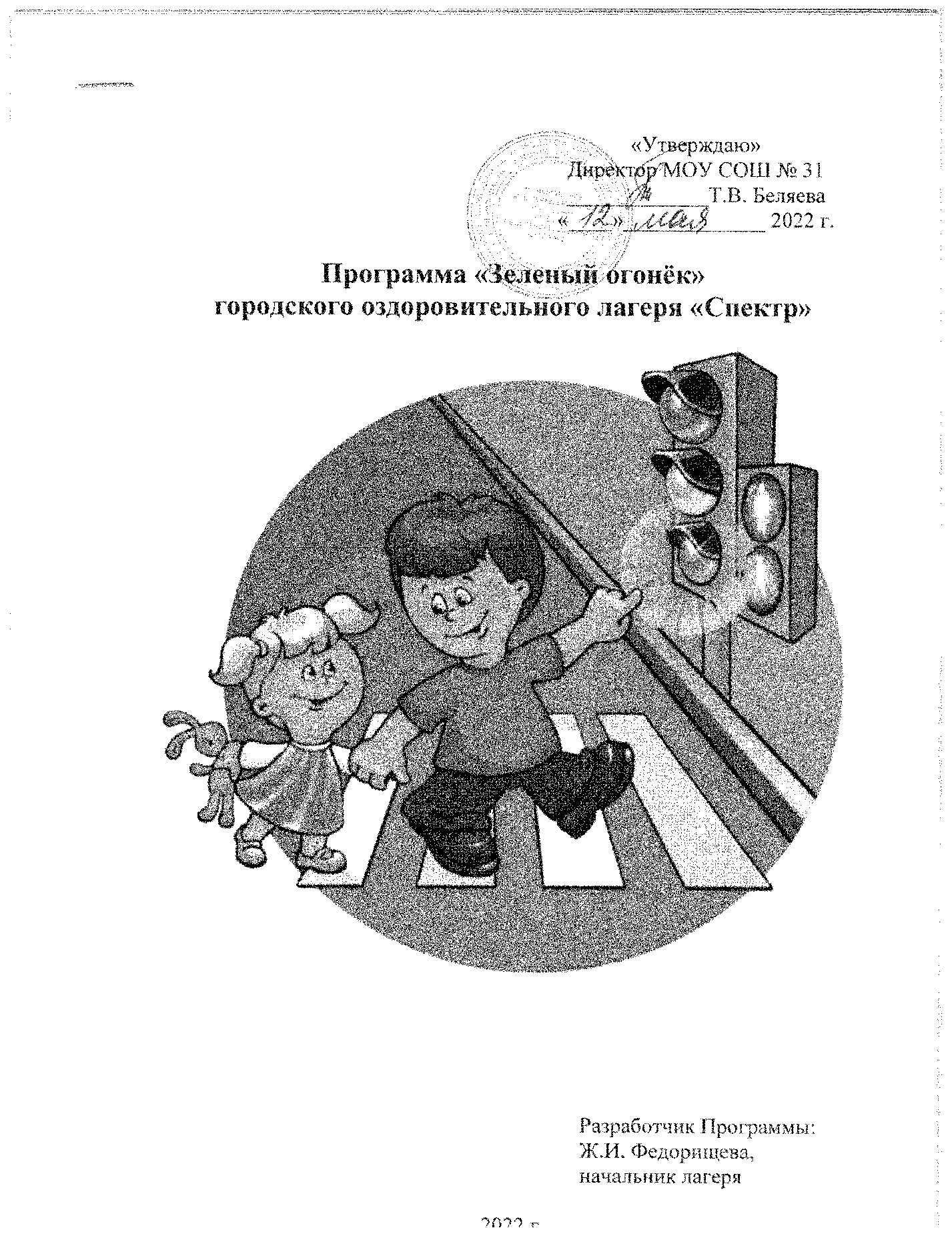 I. Паспорт Программы «Зелёный огонёк» профильной смены «Зеленый свет» летнего оздоровительного лагеря «Спектр» Муниципального общеобразовательного учреждения «Средняя общеобразовательная школа № 31» Г. о. ПодольскНаименование ПрограммыПрограмма «Зелёный огонёк» профильной смены «Зеленый свет» летнего оздоровительного лагеря «Спектр» с дневным пребыванием детей.Разработчик:Федорищева Ж.И., начальник лагеряИсполнители:Педагогический коллектив МОУ СОШ № 31Ученический коллектив.Социальные партнёры.Сроки, продолжительность, место реализации ПрограммыВремя проведения: июнь 2022 года.Место проведения: МОУ СОШ № 31Продолжительность смены: 21 деньНаучно-методические основы разработки Программы:Программа разработана с учётом следующих законодательных нормативно-правовых документов:1. Конвенция о правах ребёнка;2. Федеральный закон "Об образовании в Российской Федерации" от 29.12.2012 N 273-ФЗ (последняя редакция)3. Федеральный закон РФ от 10.12.95. г. № 196 «О безопасности дорожного  движения» 4. Федеральный закон РФ от 30.03.99. г. № 52-ФЗ «О санитарно-эпидемиологическом благополучии населения» 5. СП 2.4.3648-20 "Санитарно-эпидемиологические требования к организациям воспитания и обучения, отдыха и оздоровления детей и молодежи", утвержденными Постановлением Главного государственного санитарного врача РФ от 28.09.2020 № 28, 6. СП 2.4.3598-20 "Санитарно-эпидемиологические требования к устройству, содержанию и организации работы   образовательных организаций и других объектов социальной инфраструктуры для детей и молодежи в условиях распространения новой коронавирусной инфекции, утвержденные постановлением Главного государственного санитарного врача РФ от 30.06.2020  № 16,7. Постановление Главного государственного санитарного врача РФ от 21.03.2022 № 9 «О внесении изменений в СП 2.4.3598-20 "Санитарно-эпидемиологические требования к устройству, содержанию и организации работы   образовательных организаций и других объектов социальной инфраструктуры для детей и молодежи в условиях распространения новой коронавирусной инфекции, утвержденные постановлением Главного государственного санитарного врача РФ от 30.06.2020  № 16».8. Методические рекомендации Федеральной службы по надзору в сфере защиты прав потребителей и благополучия человека МР 3.1/2.4.0185-20 «Рекомендации по организации работы организаций отдыха детей и их оздоровления в условиях сохранения рисков распространения COVID-19».9. Постановление правительства РФ о федеральной целевой программе "Повышение безопасности дорожного движения в 2013-2020 годах"10. «Правила дорожного движения РФ»11. Профилактика инфекционных болезней. Гигиена детей и подростков.Рекомендации по организации работы организаций отдыха детей и их оздоровления в условиях сохранения рисков распространения COVID-19 в 2021 году. Методические рекомендации МР3З.1/2.4. 0239 -21 Москва 202112. Приказы Управления образования. 13. Устав муниципального общеобразовательного учреждения Средняя общеобразовательная школа № 31.14. Приказ директора школы «Об организации летнего отдыха учащихся»15. Положение об организации отдыха детей в городском лагере «Спектр» при МОУ СОШ № 3116. Правила внутреннего распорядка лагеря дневного пребывания17. Инструкции по организации и проведению прогулок, туристических походов и экскурсий.18. Должностные инструкции работников лагеря.Основные направления ПрограммыПрофилактика ДТП и пропаганда ПДД, нравственно-эстетическое, здоровьесберегающее, гражданственно-патриотическое.Материально-техническое и методическое обеспечениеПлощадка по ПДД «Автогородок», спортивный зал, медицинский кабинет, кабинеты-игровые, актовый зал, столовая, библиотека, стадион,  компьютеры, мультимедийные проекторы.Спортивно-игровой материал: баскетбольные мячи, футбольные мячи, волейбольные мячи, резиновые мячи разных размеров, скакалки, гимнастические обручи, кегли.Развивающие игры: шашки, шахматы, настольные игрыДетская художественная литератураПризовой фонд: сувениры, грамоты, дипломыМетодическое обеспечение: методическая литература по организации летнего отдыха детей, разработки, сценарии мероприятий.Участники ПрограммыДетский летний оздоровительный лагерь комплектуется на июнь 2022 года из числа учащихся 1- 7 классов (7 – 13 лет) МОУ СОШ № 31. Продолжительность пребывания в лагере 21 день, с 01.06. по 30.06.2022 года. При комплектовании особое внимание уделяется детям из многодетных, малообеспеченных, неполных семей, детям-инвалидам, детям с ОВЗ, детям, находящимся под опекой.Кадровое обеспечение:Комплектование педагогическими, медицинскими кадрами, обслуживающим персоналом осуществляет директор школы совместно с начальником лагеря.Для обеспечения реализации программы лагеря привлекаются сотрудники из числа педагогов школы в соответствии со штатным расписанием:Педагогический коллектив, который работает в лагере, состоит из опытных педагогов – преподавателей школы, имеющие первую, высшую квалификационную категорию.начальник лагеря;организатор спортивно-массовой работы;педагог-организаторвоспитатели К работе в лагере привлекаются библиотекарь, медицинский работник.Начальник лагеря руководит работой ДОЛ «Спектр» и несет ответственность за состояние воспитательной  работы, соблюдение распорядка дня, планирует, организует и контролирует все направления деятельности лагеря.Воспитатели проводят воспитательную работу, организуют активный отдых детей, несут ответственность за жизнь и здоровье воспитанников, реализуют тематическую программу смены  лагеря «Зелёный огонёк».Начальник лагеря,  педагогический коллектив, зам. директора МОУ СОШ № 31 по безопасности отвечают за соблюдение правил техники безопасности, охраны труда, пожарной безопасности, антитеррористической безопасности, выполнение мероприятий по охране жизни и здоровья воспитанников во время участия в соревнованиях, мероприятиях.Организация взаимодействия летнего оздоровительного лагеря с дневным пребыванием детей с социумом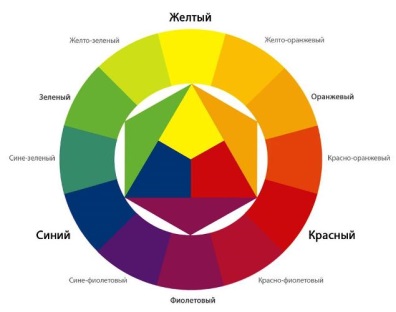 Порядок управления реализацией ПрограммыОбщее руководство осуществляет администрация муниципального общеобразовательного учреждения СОШ № 31, реализацию программы - коллектив пришкольного лагеря.Итоги реализации программы подводятся на педагогическом совете.Ожидаемые результаты:Организованная занятость детей в летнее времяОздоровление воспитанников лагеря через реализацию комплекса эффективных профилактических и спортивно-оздоровительных мероприятий и формирование чувства уверенности в своей безопасности.Усвоение воспитанниками на познавательном и эмоциональном уровне Правил дорожного движения и формирование умений и навыков безопасного поведения на улицах и дорогах города, в общественных местах.Увеличение количества детей и подростков, активно работающих по пропаганде безопасного движения и профилактике детского дорожно-транспортного травматизма;Основные направления: Профилактика ДТП; Пропаганда ПДД; Пропаганда ППБ;Спортивно-оздоровительное направление.Сфера применения: Пропагандистская деятельность по профилактике и предупреждению детского дорожно-транспортного травматизма во время профильной смены летнего лагеря.                                                                           Светофор — дорожный друг                                                                   Управляет всем вокруг.      Красный свет — грозный вид,                                                                                  Он опасности таит.                                                                  Если свет горит такой,                                                                          Значит, как солдатик, стой!Если свет горит зелёный, Значит путь уже свободный.
II. Пояснительная записка.Смена в лагере посвящена изучению и освоению правил дорожного движения. В последнее время наблюдается тенденция роста числа детей, которые являются причиной дорожно-транспортного происшествия. Решением данной проблемы занимаются различные ведомства, в том числе определённая роль отводится летним лагерям. Комплексный подход к решению проблемы может дать положительный результат – сокращение числа дорожно-транспортных происшествий с участием детей. Программа необходима для организации работы с детьми по формированию и функционированию системы обучения безопасному поведению и профилактике детского дорожно-транспортного травматизма в условиях летнего лагеря.Ежегодно на дорогах страны тысячи детей попадают в дорожно-транспортные происшествия. Анализ детского дорожного травматизма показывает, что большинство детей правила дорожного движения не знают, или не умеет применять их на практике. Возрастной анализ дорожно-транспортного травматизма говорит о том, что среди пострадавших доля учащихся школ составляет 65%. Автомобили становятся опасными для людей в силу недисциплинированности - как водителя, так и пешехода. Происшествие всегда является следствием того, что родители не досмотрели, педагоги не доучили, водитель не проявил достаточный профессионализм и бдительность.Перед педагогами стоит актуальная задача по воспитанию культуры личной безопасности, которая является компонентом общечеловеческой культуры. Поэтому назревает необходимость создания условий для непрерывного обучения участников дорожного движения профилактике дорожно-транспортного травматизма учащихся.Летние каникулы составляют значительную часть годового объема свободного времени школьников, но далеко не все родители могут предоставить своему ребенку полноценный, правильно организованный отдых. Нередко дети предоставлены сами себе, отсутствует должное внимание к ним со стороны взрослых, не налажена организация досуга детей.В связи с этим на первый план выходят вопросы обеспечения безопасности ребенка в период летних каникул.Актуальность Программы.Актуальность и практическая значимость вопроса профилактики и предупреждения дорожно-транспортного травматизма среди детей в летний период, прежде всего, обусловлена сложившимся положением с детским дорожно-транспортным травматизмом, которое свидетельствует о незнании и не соблюдении детьми Правил дорожного движения, о неумении правильно ориентироваться в дорожной обстановке.Одной из эффективных форм профилактики детского дорожно-транспортного травматизма является организация и проведение мероприятий, которые способствуют развитию мотиваций у детей к соблюдению правил дорожного движения и безопасному поведению на дорогах.Учитывая все вышеизложенное, возникла необходимость создания программы летней профильной смены «Зелёный огонёк», призванной помочь участникам в формировании навыков современной транспортной культуры во взаимоотношении с различными категориями участников дорожного движения.Данная программа носит социально-педагогическую направленность: создаются условия для социальной практики ребенка в сфере дорожного движения, накопления нравственного и практического опыта.Цель: Создание благоприятных условий для полноценного отдыха, оздоровления детей, развития их интеллектуального   и творческого потенциала, самореализация каждого участника смены. Формирование  устойчивых навыков безопасного поведения на улицах и дорогах.Задачи:Создавать условия для организованного отдыха детей; Формировать у учащихся потребность в изучении правил дорожного движения и осознанное к ним отношение;Воспитывать чувство ответственности, культуры безопасного поведения на дорогах и улицах.Приобщать ребят к творческим видам деятельности, развитие творческого мышления;Создавать благоприятные условия для укрепления здоровья детей;Предоставлять ребенку возможность для самореализации. Формировать у ребят навыки общенияII. Содержание:Программа  предполагает  постепенное  расширение  и  существенное углубление знаний, развитие умений и навыков учащихся, более глубокое усвоение материала путем последовательного прохождения. Ребята не только  обучаются сами.  Они передают свои знания другим: участвуют в различных соревнованиях, выступают с представлениями, защищают честь лагеря. Программа предусматривает индивидуальную творческую работу, работу в микрогруппах, изготовление рисунков, плакатов. В этой  работе дети воплощают свои замыслы и фантазию, используя освоенные теоретические и практические навыки. Особое внимание по изучению правил дорожного движения. Благодаря этой работе   закладываются   основы формирования   культуры   общения.Программа направлена на формирование у учащихся основных знаний, умений и навыков безопасного поведения на дорогах. Дети обучаются ПДД, ППБ, поведению на улице и непредвиденных ситуациях, оказанию первой медицинской помощи. Таким образом, овладевают знаниями, непосредственно относящимися к охране жизни и здоровья, привлекаются к участию в пропаганде ПДД среди детей и подростков.Методы, используемые при реализации Программы:В обучении: практические - упражнения с игровым материалом, транспортными средствами (самокаты, велосипеды); занятия на территории Автогородка; художественная деятельность.Наглядные - наблюдение за движением транспорта и пешеходов; демонстрация дорожных знаков, видов транспорта; просмотр фильмов, мультфильмов, видеороликов.Словесные - инструктажи, беседы, разъяснения; работа с книгой.В воспитании: методы формирования сознания личности, направленные на формирование устойчивых убеждений (рассказ, дискуссия, этическая беседа, пример). Методы организации деятельности и формирования опыта общественного поведения (воспитывающая ситуация, приучение, упражнения). Методы стимулирования поведения и деятельности (соревнования,поощрения).
Опыт практической деятельности по реализации программы позволит сформировать единое агитационно-пропагандистское пространство через проведение массовых общелагерных мероприятий среди отрядов по предупреждению детского дорожно-транспортного травматизма, используя такие основные формы деятельности: игры, квест, уроки творчества Мотивация детей и подростков к деятельности обеспечивается: личным интересом детей; стремлением к самореализации и творчеству, развитие значимых для данной деятельности личностных качеств: самостоятельности в принятии правильных решений; убежденности и активности в пропаганде добросовестного выполнения Правил дорожного движения, ППБ, правил в ЧС как необходимого элемента сохранения своей жизни.Принципы деятельности лагеря1. Принципы самореализации детей в условиях лагеря предусматривает: осознание ими целей и перспектив предполагаемых видов деятельности; добровольность включения воспитанников в ту или иную деятельность, учёт возрастных и индивидуальных особенностей; создание ситуации успеха; поощрение достигнутого.2. Принцип включенности детей в социально значимые отношения предусматривает: обеспечение гарантий свободного выбора деятельности и права на информацию; создание возможностей переключения с одного вида деятельности на другой в рамках смены или дня; предоставление возможности и право отстаивать своё мнение.3. Принцип взаимосвязи педагогического управления и детского самоуправления предусматривает: приобретение опыта организации коллективной деятельности и самоорганизации в ней; защиту каждого члена коллектива от негативных проявлений и  вредных привычек, создание ситуаций, требующих принятия коллективного решения; формирование чувства ответственности за принятое решение, за свои поступки и действия.4. Принцип сочетания воспитательных и образовательных мероприятий с трудовой деятельностью детей предусматривает: режим дня, обеспечивающий разумное сочетание всех видов деятельности, взаимосвязь всех мероприятий в рамках тематического дня; активное участие детей во всех видах деятельности.Правила поведения в лагере1.Соблюдать режим дня лагеря.2. Выполнять просьбы и указания воспитателей и вожатых, положительно реагировать на их замечания.3. Дружелюбно относится друг к другу, все конфликты решать мирным путем.4. Активно участвовать в делах и мероприятиях, проводимых в лагере.5. Соблюдать правила культурного поведения в столовой.6. Бережно относится к имуществу, принадлежащему лагерю.7.Без разрешения воспитателей не покидать территорию пришкольного лагеря.8. Со всеми просьбами и замечаниями обращаться к воспитателям.Мероприятия:Одной из главных идей в работе с детьми в пришкольном летнем лагере является сохранение и укрепление здоровья детей, поэтому запланированы следующие мероприятия:-ежедневный осмотр детей медицинским работником;-утренняя гимнастика;-принятие солнечных и воздушных ванн-организация пешеходных экскурсий;-организация здорового питания детей;-организация спортивно-массовых мероприятий;-соревнования по лёгкой атлетике, шахматам, шашкам;- спортивные эстафеты; -подвижные спортивные игры;- изучение правил дорожного движения;- встречи и беседы с инспектором ГИБДД;-встречи с медицинским работником, с целью изучения основ медицинских знаний и применения знаний на практике;- проведение практических занятий по вождению велосипеда;- проведение игр, конкурсов, соревнованийВ календарный план работы смены   включены мероприятия различного направления.- познавательные игры и викторины;- спортивные игры и соревнования;- психологические игры;- игровые тестирования, опросы, анкетирование; - беседы, экскурсии- выпуск отрядных газет.- просмотр мультипликационных, видеофильмов.Этапы реализации:Данная программа реализуется поэтапно.Подготовительный этап:На данном этапе происходят подготовительные мероприятия, связанные с организацией будущей деятельности:Подготовка материально-технической базы лагеря для реализации программы;Проведение совещаний при директоре и зам. директора по воспитательной работе по подготовке школы к летней оздоровительной кампании;Издание приказа по школе об открытии летнего оздоровительного лагеря при МОУ СОШ № 31;Разработка тематической программы «Зелёный огонёк»  пришкольного летнего оздоровительного лагеря с дневным пребыванием детей;Подготовка методического материала для работников лагеря;Отбор и подготовка кадров для работы в пришкольном летнем оздоровительном лагере с дневным пребыванием детей;Составление необходимой документации для деятельности лагеря,Подготовка помещений и территории лагеря.Организационный этап.Этот период короткий по количеству дней, всего лишь 1-2 дня. Основной деятельностью этого этапа является:Встреча детей, формирование детских коллективов, знакомство ребят друг с другом, проведение диагностики по выявлению лидерских, организаторских и творческих способностей;Запуск тематической программы «Зелёный огонёк»; Формирование органов самоуправления;Знакомство с правилами жизнедеятельности лагеря.Основной этап:Реализация основной идеи смены;Вовлечение детей и подростков в различные виды КТД;Данный этап предполагает работу педагогического коллектива по следующим направлениям:- здоровьесберегающее;- нравственно-эстетическое;- гражданственно- патриотическое.Здоровьесберегающее:Основополагающими идеями в работе с детьми в пришкольном летнем лагере является сохранение и укрепление здоровья детей, поэтому в программу включены следующие мероприятия:- соблюдение режима дня;- утренняя гимнастика;- принятие солнечных и воздушных ванн (в течение всего времени пребывания в лагере в светлое время суток);- организация пешеходных экскурсий;- организация здорового питания детей;- организация спортивно-массовых мероприятий;- спортивные эстафеты;- подвижные спортивные игры;-изучение правил дорожного движения и профилактика детского дорожно-транспортного травматизма:- Занятия в кружках: «Веселый Свеофорчик», «Вперёд к рекордам!».1. Ознакомление с окружающим миром (двор, улица, город), транспортными средствами (велосипед, скутер, мотоцикл, автомобиль, автобус, троллейбус).2. Формирование знаний, умений, навыков и привычек безопасного поведения (внимание и наблюдательность, дисциплинированность, знание Правил дорожного движения для пешеходов, пассажиров, велосипедистов, умение ориентироваться в дорожной обстановке, умение соблюдать Правила дорожного движения, развитие координации движения и реакции и т.д.).3. Воспитание дисциплинированности, основанной как на требованиях безопасности дорожно-транспортной среды, так и на требованиях норм общественной морали и нравственности.Нравственно-эстетическое:- проведение творческих конкурсов, праздников, концертов, способствующих общему развитию детей:- проведение развивающих интеллектуально-познавательных игр и конкурсов;- овладение техникой работы с бумагой, карандашами, красками, гуашью, кистью, развитие музыкальных способностей на занятиях кружков художественно-эстетической направленности: «Весёлый карандаш», «Музыкальная мозаика».Гражданственно-патриотическое направление:Это направление включает в себя мероприятия, носящие патриотический, исторический и культурный характер. Мероприятия этого направления должны воспитывать в детях патриотизм, любовь к родному краю, чувство гордости за свою страну, за ее историю и культуру:- Викторины, беседы, конкурсы рисунков -Посещение музеев, выставок, детской библиотекиЗаключительный этап:Основной идеей этого этапа является: подведение итогов работы лагеря; анализ предложений детей, родителей, педагогов о деятельности летнего оздоровительного лагеря в будущем.Ожидаемые результатыОбщее оздоровление воспитанников, укрепление их здоровьяЛичностный рост участников смены.Повышение уровня знаний детьми основ безопасного поведения на дороге.Сохранение жизни и здоровья детей, снижение числа дорожно-транспортных происшествий с их участием.Воспитание транспортной культуры безопасного поведения на дорогах детей и подростков.Сокращение правонарушений несовершеннолетними в сфере дорожного движения.Способы  проверки и формы подведения итогов:-Анкетирование детей в начале и конце смены.-Ежедневное отслеживание настроения детей, удовлетворенности проведенными мероприятиями. - В конце смены подводятся итоги на праздничном шоу «Таланты и поклонники».- Вручение грамот  за активное и творческое участие в жизни лагеря.Режим дняВозможные рискиПлохие природные условия; поломка техники.План работы ДОЛ «СПЕКТР» в июне 2022 г.Список используемой литературы1. Артамонова  Л.Е. Летний лагерь.– Москва.: ВАКО, 2006. 2. Гончарова, Е.И Школьный летний, ВАКО, 2004. 
3. Кувватов,  С.А. Активный отдых детей на свежем воздухе Феникс, 2005. 4. Лобачёва,  С.И. Организация досуговых, творческих и игровых мероприятий в летнем лагере Москва: ВАКО, 2007. 
5. Матвеева,  Е.М. Азбука здоровья: профилактика вредных привычек Москва:Глобус, 2007.
6. Сысоева,  М.Е. Организация летнего отдыха детей, ВЛАДОС, 1999. 7. Титов,  С.В. Здравствуй, лето! Волгоград, Учитель, 2001. 
8. Чурина,  Л. Игры, конкурсы, задания– Москва: АСТ; СПб.: Сова, 2007.  9. Шаульская,  Н.А. Летний лагерь: день за днем. День приятных сюрпризов Ярославль: Академия развития; Владимир: ВКТ, 2008. 
Элементы режима дняПребывание детейСбор детей, зарядка08.30-09.00Утренняя линейка09.00-09.15Завтрак09.15.-10.00Работа по плану отрядов, общественно полезный труд, работа кружков и секций10.00-12.00Оздоровительные процедуры12.00-13.00Обед13.00-14.00Свободное время14.00-14.25Уход домой14.30№Дата. Тема дня.Название мероприятияОтветствен. 101.06.Открытие лагеряУра! У нас каникулы!Приём детей. Создание отрядов, распределение обязанностей, оформление отрядных уголков, разучивание девизов, песен.Воспитатели101.06.Открытие лагеряУра! У нас каникулы!Медицинский осмотр. Минутка здоровья «Мой рост и мой вес».Воспитатели Дашицыденова Р.Д.101.06.Открытие лагеряУра! У нас каникулы!Инструктажи по ПБ, ТБ, ПДД.Воспитатели101.06.Открытие лагеряУра! У нас каникулы!Конкурс рисунков «Лето нашей мечты!».ВоспитателиФилиппова А.Б.202.06.День здоровьяИгра – викторина «В мире тайн и чудес. Безопасное и здоровое лето».ВоспитателиИпполитова С.В.202.06.День здоровьяБеседа о правильном питании «Ты есть – то, что ты ешь».ВоспитателиГромова Д.Р.202.06.День здоровьяКонкурс плакатов «В здоровом теле – здоровый дух».ВоспитателиФилиппова А.Б.202.06.День здоровьяСпортивная эстафета: «Солнце, воздух и вода – наши лучшие друзья!».ВоспитателиЧеркесатова А.А.Великанов А.Ю.303.06.Единый День профилактики ДДТТПрезентация «Азбука юного пешехода».ВоспитателиЛожникова М.Б.303.06.Единый День профилактики ДДТТ Видеосалон   «Правила обхода общественного транспорта».ВоспитателиПсарева О.Н.303.06.Единый День профилактики ДДТТСпортивное шоу «Кувырком, бегом, в припрыжку» Воспитатели Черкесатова А.А.Великанов А.Ю.303.06.Единый День профилактики ДДТТКонкурс рисунков «Светофор – надёжный друг, управляет всем вокруг»Воспитатели Филиппова А.Б.303.06.Единый День профилактики ДДТТТренинг «Первая медицинская помощь при головокружении, кровотечении из носа».ВоспитателиДашицыденова Р.Д. 406.06.День поэта6.06.–10.06 акция «Здоровье –твоё богатство»Видеосалон «А.С. Пушкин - солнце русской поэзии»Воспитатели 406.06.День поэта6.06.–10.06 акция «Здоровье –твоё богатство»Конкурс рисунков «Что за прелесть эти сказки!»ВоспитателиФилиппова А.Б.406.06.День поэта6.06.–10.06 акция «Здоровье –твоё богатство»«Сказка – ложь, да в ней намёк, добрым молодцам - урок» - викторина по творчеству А. С. Пушкина.Воспитатели406.06.День поэта6.06.–10.06 акция «Здоровье –твоё богатство»Просмотр мультфильмов по сказкам А.С. Пушкина.Воспитатели507.06.День юного велосипедистаИнтерактивная игра «Железная дорога – не место для игр»ВоспитателиПроценко Е.В.507.06.День юного велосипедистаВидеоурок «ПДД для велосипедистов» Воспитатели507.06.День юного велосипедистаГонки на самокатахВоспитателиЧеркесатова А.А.Великанов А.Ю.6 08.06.День растений Интерактивная игра «Лесная аптечка».ВоспитателиФролова Е.В.6 08.06.День растений Презентация «Удивительные растения мира»Воспитатели6 08.06.День растений Калейдоскоп подвижных игр.ВоспитателиЧеркесатова А.А.Великанов А.Ю.709.06.Единый День пожарной безопасностиПроведение инструктажа по пожарной безопасности»Воспитатели709.06.Единый День пожарной безопасностиТренировочная эвакуация.Пирогов С.Н.709.06.Единый День пожарной безопасностиКонкурс рисунков на асфальте «Утром, вечером и днём – осторожен будь с огнём» ВоспитателиФилиппова А.Б.810.06. День эрудитаКонкурс эрудитовВоспитатели810.06. День эрудитаЭкскурсия в школьную библиотекуВоспитатели810.06. День эрудитаИнтеллектуальные гонки «Своя игра»Воспитатели 810.06. День эрудитаПросмотр детского киножурнала «Хочу все знать!» Воспитатели 914.06.День РоссииБеседа о важном. «Моя Родина».Воспитатели914.06.День РоссииКонкурсно-игровая программа «С любовью к России!»Воспитатели914.06.День РоссииКонкурс рисунков «Лучше нет родного края!»Воспитатели Филиппова А.Б.914.06.День РоссииСоревнования по пионерболу.Воспитатели Черкесатова А.А.Великанов А.Ю.1015.06.День природыПрезентация «Мы в ответе за планету». Воспитатели1015.06.День природыВидеосалон «Растительный и животный мир Подмосковья»Воспитатели1015.06.День природыКонкурс загадок «Ребятам о зверятах»Воспитатели1015.06.День природыЭкологический десант.Воспитатели1015.06.День природыВесёлая эстафета.ВоспитателиЧеркесатова А.А.Великанов А.Ю.1116.06.Единый День здоровьяИгра-викторина «Здоров будешь – всё добудешь».ВоспитателиСимакова М.В. 1116.06.Единый День здоровьяПросмотр видеороликов «На пути железнодорожном будь предельно осторожен»ВоспитателиЩукина Т.Н.1116.06.Единый День здоровьяКонкурс плакатов «Вперёд к рекордам!» ВоспитателиФилиппова А.Б.1116.06.Единый День здоровьяСоревнования по пионерболуВоспитателиЧеркесатова А.А.Великанов А.Ю.1116.06.Единый День здоровья«Малая спартакиада». Лёгкая атлетика.Воспитатели Черкесатова А.А.Великанов А.Ю.1217.06.День юмораВикторина «Раз смешинка, два смешинка».Воспитатели1217.06.День юмораИгровая программа «Весёлая переменка».ВоспитателиЧеркесатова А.А.Великанов А.Ю.1217.06.День юмораКонкурс рисунков «В стране весёлых человечков».Веселая дискотека.Воспитатели Филиппова А.Б.Воспитатели1320.06.День спорта Проведение инструктажа по ТБ .Минутка здоровья. Первая помощь при ушибах.воспитателиДашицыденова Р.Д.1320.06.День спорта Презентация «Я о спорте знаю все!» Воспитатели 1320.06.День спорта Спортивный час «Калейдоскоп  подвижных  игр».Воспитатели Черкесатова А.А.1320.06.День спорта Просмотр мультфильмов на тему «Спорт»Воспитатели1421.06.День Зеленого огонькаМинутка здоровья «Режим дня на каникулах»Воспитатели1421.06.День Зеленого огонькаИгра – путешествие «Зеленый огонек»Воспитатели1421.06.День Зеленого огонькаВстреча с сотрудником ГИБДДПирогов С.Н.1522.06.День памятиПрезентация «Нет в России семьи такой, где б не памятен был свой герой».Воспитатели1522.06.День памятиПросмотр художественного фильма «Маленький сержант». Воспитатели1522.06.День памяти«Земля людей, зачем тебе война?» Конкурс рисунков.Воспитатели1522.06.День памятиВозложение цветов к памятнику Подольским курсантамВоспитатели1623.06.Единый День безопасностиПрактическое занятие на территории Автогородка: «Путешествие в страну дорожных знаков».ВоспитателиАтапина О.С.1623.06.Единый День безопасности1.Презентация «У воды играем - ____________правила не забываем!».2.______________Беседа «Профессия огня.3.__________Видеосалон  «За мир без террора!».4.______________Викторина «Азбука безопасности на железной дороге»1.Ильина Л.С.2.Жарова Г.В.3.Казмалы С.К.4.Кулешова В.В.1724.06. День цифрыВикторина «Знаток Интернета» Воспитатели 1724.06. День цифрыИнтерактивная игра «Сети»Воспитатели1724.06. День цифрыИнтерактивная игра «Передача данных»Воспитатели1724.06. День цифрыИнтерактивная игра «Друдлы»Воспитатели1827.06.День водыВикторина «Что мы знаем о воде»Воспитатели1827.06.День водыПросмотр познавательного мультфильма «Секреты воды»Воспитатели1827.06.День водыКонкурс рисунков «Вода – источник жизни»Воспитатели1928.06.День музыки и киноПрезентация «Владимир Шаинский - детям» Воспитатели 1928.06.День музыки и киноПросмотр любимых мультфильмовВоспитатели1928.06.День музыки и киноВикторина «Волшебный мир детского кино».Воспитатели1928.06.День музыки и кино«В стране детства» - конкурс на лучший рисунок по мотивам отечественной мультипликации. Воспитатели2029.06.Музыкальная программа «Веселые нотки»Воспитатели2029.06.Подготовка к закрытию лагерной смены.Воспитатели2130.06.День прощанияКонцерт «Расстаются друзья…». Подведение итогов, награждение.ВоспитателиНач. лагеря